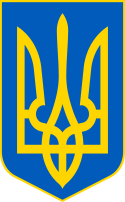 У К Р А Ї Н ААВАНГАРДІВСЬКА СЕЛИЩНА  РАДАОДЕСЬКОГО РАЙОНУ ОДЕСЬКОЇ ОБЛАСТІР І Ш Е Н Н Я    	Розглянувши заяву Гадзинського Миколи Володимировича про розірвання договору оренди землі від 22.02.2022 на підставі відчуження нерухомого майна (реєстраційний номер об’єкта нерухомого майна: 2386138951210) за адресою: Одеська область, Одеський район, смт Хлібодарське, АД Одеса-Рені (на Бухарест), 10 км+980м, враховуючи рекомендації постійної комісії з питань земельних відносин, природокористування, охорони пам’яток, історичного середовища та екологічної політики, керуючись Законом України «Про оренду землі», п. 34 ст. 26 Закону України «Про місцеве самоврядування в Україні», ст.ст.12, 141 Земельного кодексу України, Авангардівська селищна рада вирішила:	1. Припинити дію договору оренди землі від 22.02.2022 (право оренди земельної ділянки зареєстроване в Державному реєстрі речових прав на нерухоме майно 04.07.2022 р. (номер запису про інше речове право: 47272654, реєстраційний номер об’єкта нерухомого майна: 2608224151100), укладеного строком на 10 років для будівництва та обслуговування будівель торгівлі,  вид використання: для розміщення магазину, місце розташування якої: Одеська область, Одеський район, смт Хлібодарське, АД Одеса-Рені (на Бухарест), 10 км+980м.2.  Укласти з гр. Гадзинським М.В. договір про розірвання договору оренди землі.3. Громадянину Гадзинським М.В. на підставі укладеного договору здійснити державну реєстрацію припинення речового права на земельну ділянку.4.  Контроль за виконанням рішення покласти на постійну комісію з питань земельних відносин, природокористування, охорони пам’яток, історичного середовища та екологічної політики.Селищний голова                                                     Сергій ХРУСТОВСЬКИЙ№ 1791 -VІІІвід 23.02.2023 р.Про припинення дії договору оренди земельної ділянки з Гадзинським М.В.